Post Workout FoodsThat feeling that you get after a killer workout? The one where you feel like you could take on the world….Well that can go away in the blink of eye if you do not properly nourish your body.  Your body needs to restore energy and repair your overused muscles to help them grow.  Below are some great post-workout snacks filled with vital nutrients that your body craves after leaving the gym!Chocolate Milk: A simple glass of this favorite helps rebuild your tired muscles with protein, and refuel your energy with carbs.  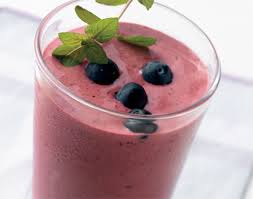 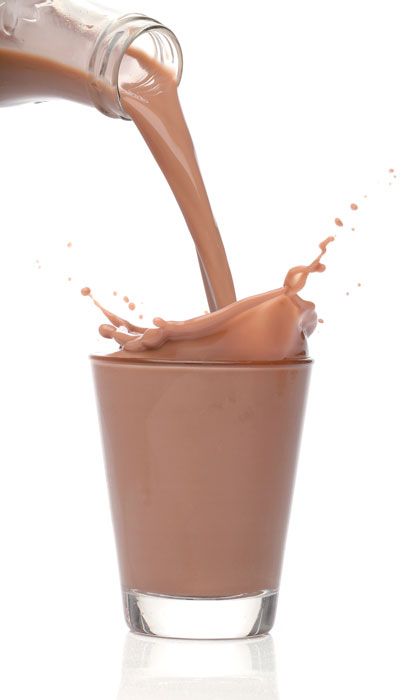 Greek Yogurt: Loaded with protein, this snack can be extremely satisfying and fill you up.  Try adding granola or fresh fruit, to add some flavor!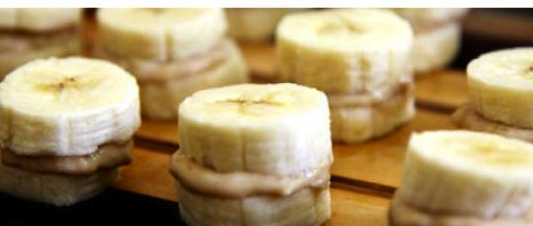 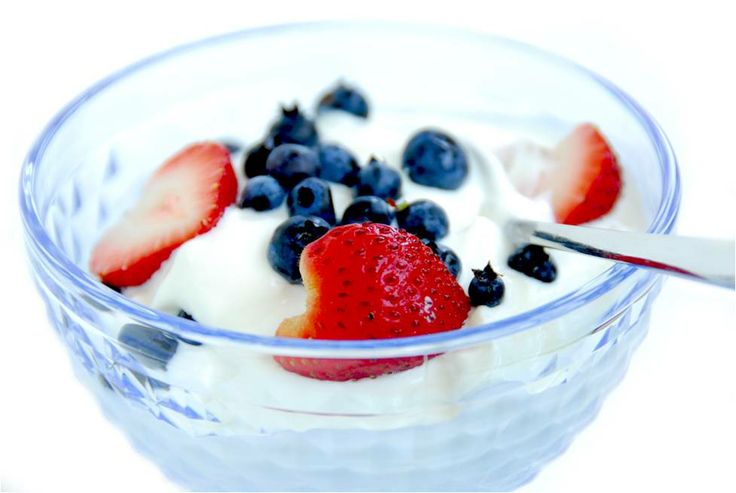 Nuts:  Nuts are rich in the good fats that are healthy for your heart.  Additionally there are a great way to incorporate nutrients such as iron, vitamin E and protein into your diet.   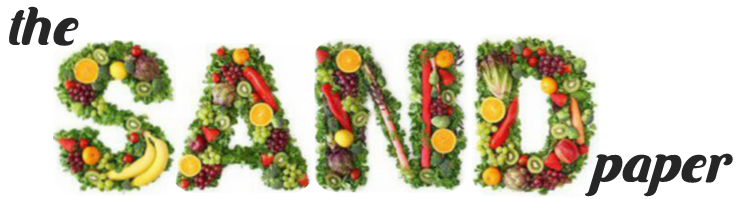 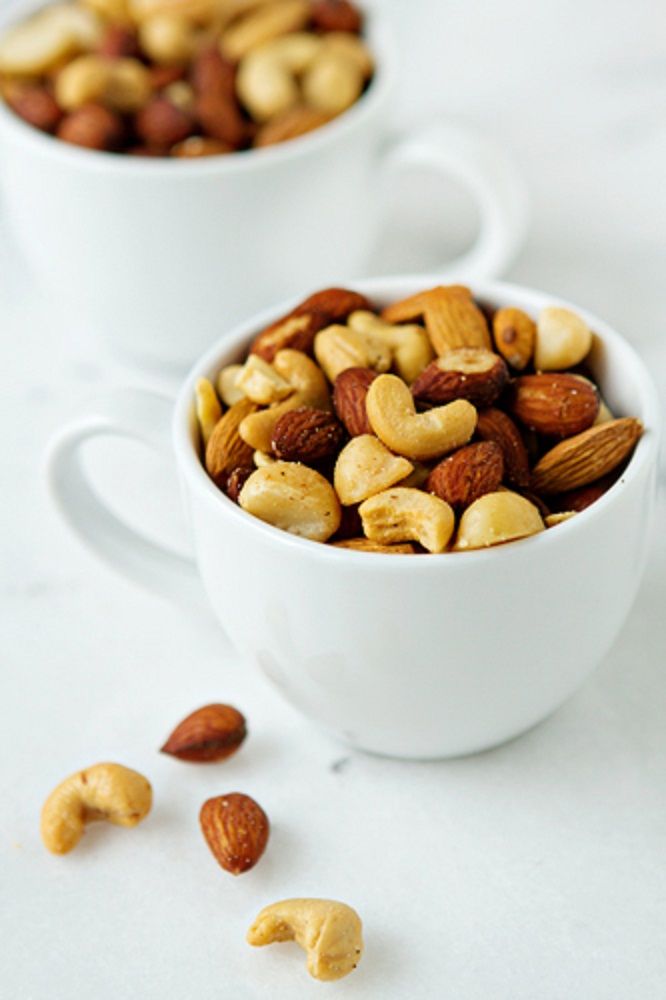 